VeranstaltungsortSeminaris Campus Hotel BerlinTakustraße 314195 BerlinHotelbuchungStandard-Zimmer pro Nacht (Stichwort: „AGNP“):1 Person	99, €2 Personen	126,50 €CME-Punkte Zertifiziert mit 14 Fortbildungspunkten der Berliner LandesärztekammerTeilnahmebescheinigungen erhalten Sie im TagungsbüroAusführliche Informationen zur Tagung werden auf der Homepage ständig aktualisiert: seminar.agnp.de DurchführungVerein zur Durchführung Neurowissenschaftlicher Tagungen e.V.Ch. Grafenstein Büro Würzburg: Schwanenhof 497070 WürzburgTelefon-Nr. 0157 83873500VeranstaltungsortSeminaris Campus Hotel BerlinTakustraße 314195 BerlinHotelbuchungStandard-Zimmer pro Nacht (Stichwort: „AGNP“):1 Person	99, €2 Personen	126,50 €CME-Punkte Zertifiziert mit 14 Fortbildungspunkten der Berliner LandesärztekammerTeilnahmebescheinigungen erhalten Sie im TagungsbüroAusführliche Informationen zur Tagung werden auf der Homepage ständig aktualisiert: seminar.agnp.de DurchführungVerein zur Durchführung Neurowissenschaftlicher Tagungen e.V.Ch. Grafenstein Büro Würzburg: Schwanenhof 497070 WürzburgTelefon-Nr. 0157 83873500Teilnahmegebühren*In diesem Preis sind Getränke, Obst und Snacks in den Seminarpausen, 1 Abendessen und 2 Mittagessen enthalten.AnmeldungBitte melden Sie sich online über seminar.agnp.de an. Eine Teilnahme ist nur nach zuvor erfolgter Anmeldung mit Bezahlung der Teilnahmegebühren möglich. Korrespondenz: info@agnp.de Die Mitgliedschaft zur AGNP e.V. kann jederzeit beantragt und so die Gebühr verringert werden. Beitrittsformulare finden Sie auf der Homepage unter „Mitgliedschaft". Stornierung der Teilnahme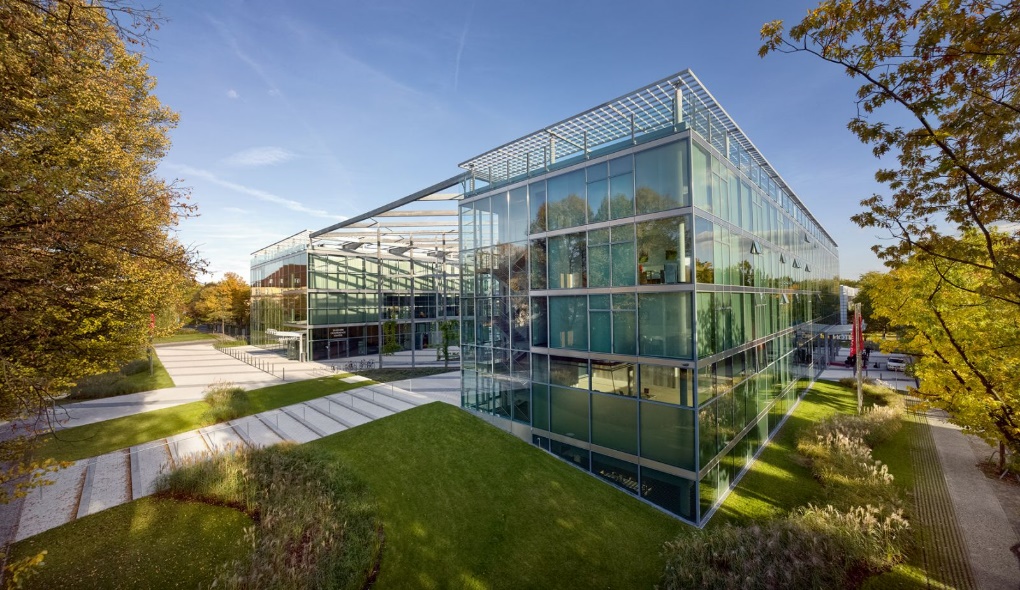 Im Falle einer Stornierung der Teilnahme bis zum 31. Mai 2018 wird die Teilnahmegebühr abzüglich einer Bearbeitungsgebühr in Höhe von 25% sowie eventueller Kosten von Bank und Kreditkartenervice erstattet.  Die Erstattung erfolgt nach der Tagung. Die Stornierung teilen Sie bitte schriftlich per Mail mit. Bei einer Stornierung nach dem 31. Mai 2018 ist keine Rückerstattung mehr möglich.Teilnahmegebühren*In diesem Preis sind Getränke, Obst und Snacks in den Seminarpausen, 1 Abendessen und 2 Mittagessen enthalten.AnmeldungBitte melden Sie sich online über seminar.agnp.de an. Eine Teilnahme ist nur nach zuvor erfolgter Anmeldung mit Bezahlung der Teilnahmegebühren möglich. Korrespondenz: info@agnp.de Die Mitgliedschaft zur AGNP e.V. kann jederzeit beantragt und so die Gebühr verringert werden. Beitrittsformulare finden Sie auf der Homepage unter „Mitgliedschaft". Stornierung der TeilnahmeIm Falle einer Stornierung der Teilnahme bis zum 31. Mai 2018 wird die Teilnahmegebühr abzüglich einer Bearbeitungsgebühr in Höhe von 25% sowie eventueller Kosten von Bank und Kreditkartenervice erstattet.  Die Erstattung erfolgt nach der Tagung. Die Stornierung teilen Sie bitte schriftlich per Mail mit. Bei einer Stornierung nach dem 31. Mai 2018 ist keine Rückerstattung mehr möglich.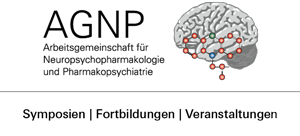 VeranstaltungsortSeminaris Campus Hotel BerlinTakustraße 314195 BerlinHotelbuchungStandard-Zimmer pro Nacht (Stichwort: „AGNP“):1 Person	99, €2 Personen	126,50 €CME-Punkte Zertifiziert mit 14 Fortbildungspunkten der Berliner LandesärztekammerTeilnahmebescheinigungen erhalten Sie im TagungsbüroAusführliche Informationen zur Tagung werden auf der Homepage ständig aktualisiert: seminar.agnp.de DurchführungVerein zur Durchführung Neurowissenschaftlicher Tagungen e.V.Ch. Grafenstein Büro Würzburg: Schwanenhof 497070 WürzburgTelefon-Nr. 0157 83873500VeranstaltungsortSeminaris Campus Hotel BerlinTakustraße 314195 BerlinHotelbuchungStandard-Zimmer pro Nacht (Stichwort: „AGNP“):1 Person	99, €2 Personen	126,50 €CME-Punkte Zertifiziert mit 14 Fortbildungspunkten der Berliner LandesärztekammerTeilnahmebescheinigungen erhalten Sie im TagungsbüroAusführliche Informationen zur Tagung werden auf der Homepage ständig aktualisiert: seminar.agnp.de DurchführungVerein zur Durchführung Neurowissenschaftlicher Tagungen e.V.Ch. Grafenstein Büro Würzburg: Schwanenhof 497070 WürzburgTelefon-Nr. 0157 83873500Teilnahmegebühren*In diesem Preis sind Getränke, Obst und Snacks in den Seminarpausen, 1 Abendessen und 2 Mittagessen enthalten.AnmeldungBitte melden Sie sich online über seminar.agnp.de an. Eine Teilnahme ist nur nach zuvor erfolgter Anmeldung mit Bezahlung der Teilnahmegebühren möglich. Korrespondenz: info@agnp.de Die Mitgliedschaft zur AGNP e.V. kann jederzeit beantragt und so die Gebühr verringert werden. Beitrittsformulare finden Sie auf der Homepage unter „Mitgliedschaft". Stornierung der TeilnahmeIm Falle einer Stornierung der Teilnahme bis zum 31. Mai 2018 wird die Teilnahmegebühr abzüglich einer Bearbeitungsgebühr in Höhe von 25% sowie eventueller Kosten von Bank und Kreditkartenervice erstattet.  Die Erstattung erfolgt nach der Tagung. Die Stornierung teilen Sie bitte schriftlich per Mail mit. Bei einer Stornierung nach dem 31. Mai 2018 ist keine Rückerstattung mehr möglich.Teilnahmegebühren*In diesem Preis sind Getränke, Obst und Snacks in den Seminarpausen, 1 Abendessen und 2 Mittagessen enthalten.AnmeldungBitte melden Sie sich online über seminar.agnp.de an. Eine Teilnahme ist nur nach zuvor erfolgter Anmeldung mit Bezahlung der Teilnahmegebühren möglich. Korrespondenz: info@agnp.de Die Mitgliedschaft zur AGNP e.V. kann jederzeit beantragt und so die Gebühr verringert werden. Beitrittsformulare finden Sie auf der Homepage unter „Mitgliedschaft". Stornierung der TeilnahmeIm Falle einer Stornierung der Teilnahme bis zum 31. Mai 2018 wird die Teilnahmegebühr abzüglich einer Bearbeitungsgebühr in Höhe von 25% sowie eventueller Kosten von Bank und Kreditkartenervice erstattet.  Die Erstattung erfolgt nach der Tagung. Die Stornierung teilen Sie bitte schriftlich per Mail mit. Bei einer Stornierung nach dem 31. Mai 2018 ist keine Rückerstattung mehr möglich.AGNP-Psychopharmakologie-Tage22.6.–236.2018Seminaris Campus Hotel BerlinAGNP-Psychopharmakologie-Tage22.6.–236.2018Seminaris Campus Hotel BerlinVeranstaltungsortSeminaris Campus Hotel BerlinTakustraße 314195 BerlinHotelbuchungStandard-Zimmer pro Nacht (Stichwort: „AGNP“):1 Person	99, €2 Personen	126,50 €CME-Punkte Zertifiziert mit 14 Fortbildungspunkten der Berliner LandesärztekammerTeilnahmebescheinigungen erhalten Sie im TagungsbüroAusführliche Informationen zur Tagung werden auf der Homepage ständig aktualisiert: seminar.agnp.de DurchführungVerein zur Durchführung Neurowissenschaftlicher Tagungen e.V.Ch. Grafenstein Büro Würzburg: Schwanenhof 497070 WürzburgTelefon-Nr. 0157 83873500VeranstaltungsortSeminaris Campus Hotel BerlinTakustraße 314195 BerlinHotelbuchungStandard-Zimmer pro Nacht (Stichwort: „AGNP“):1 Person	99, €2 Personen	126,50 €CME-Punkte Zertifiziert mit 14 Fortbildungspunkten der Berliner LandesärztekammerTeilnahmebescheinigungen erhalten Sie im TagungsbüroAusführliche Informationen zur Tagung werden auf der Homepage ständig aktualisiert: seminar.agnp.de DurchführungVerein zur Durchführung Neurowissenschaftlicher Tagungen e.V.Ch. Grafenstein Büro Würzburg: Schwanenhof 497070 WürzburgTelefon-Nr. 0157 83873500Teilnahmegebühren*In diesem Preis sind Getränke, Obst und Snacks in den Seminarpausen, 1 Abendessen und 2 Mittagessen enthalten.AnmeldungBitte melden Sie sich online über seminar.agnp.de an. Eine Teilnahme ist nur nach zuvor erfolgter Anmeldung mit Bezahlung der Teilnahmegebühren möglich. Korrespondenz: info@agnp.de Die Mitgliedschaft zur AGNP e.V. kann jederzeit beantragt und so die Gebühr verringert werden. Beitrittsformulare finden Sie auf der Homepage unter „Mitgliedschaft". Stornierung der TeilnahmeIm Falle einer Stornierung der Teilnahme bis zum 31. Mai 2018 wird die Teilnahmegebühr abzüglich einer Bearbeitungsgebühr in Höhe von 25% sowie eventueller Kosten von Bank und Kreditkartenervice erstattet.  Die Erstattung erfolgt nach der Tagung. Die Stornierung teilen Sie bitte schriftlich per Mail mit. Bei einer Stornierung nach dem 31. Mai 2018 ist keine Rückerstattung mehr möglich.Teilnahmegebühren*In diesem Preis sind Getränke, Obst und Snacks in den Seminarpausen, 1 Abendessen und 2 Mittagessen enthalten.AnmeldungBitte melden Sie sich online über seminar.agnp.de an. Eine Teilnahme ist nur nach zuvor erfolgter Anmeldung mit Bezahlung der Teilnahmegebühren möglich. Korrespondenz: info@agnp.de Die Mitgliedschaft zur AGNP e.V. kann jederzeit beantragt und so die Gebühr verringert werden. Beitrittsformulare finden Sie auf der Homepage unter „Mitgliedschaft". Stornierung der TeilnahmeIm Falle einer Stornierung der Teilnahme bis zum 31. Mai 2018 wird die Teilnahmegebühr abzüglich einer Bearbeitungsgebühr in Höhe von 25% sowie eventueller Kosten von Bank und Kreditkartenervice erstattet.  Die Erstattung erfolgt nach der Tagung. Die Stornierung teilen Sie bitte schriftlich per Mail mit. Bei einer Stornierung nach dem 31. Mai 2018 ist keine Rückerstattung mehr möglich.AGNP e. V. | www.agnp.deArbeitsgemeinschaft für Neuropsychopharmakologie und PharmakopsychiatrieAGNP e. V. | www.agnp.deArbeitsgemeinschaft für Neuropsychopharmakologie und PharmakopsychiatrieAGNP e. V. | www.agnp.deArbeitsgemeinschaft für Neuropsychopharmakologie und PharmakopsychiatrieAGNP e. V. | www.agnp.deArbeitsgemeinschaft für Neuropsychopharmakologie und PharmakopsychiatrieAGNP e. V. | www.agnp.deArbeitsgemeinschaft für Neuropsychopharmakologie und PharmakopsychiatrieAGNP e. V. | www.agnp.deArbeitsgemeinschaft für Neuropsychopharmakologie und PharmakopsychiatrieAGNP-Psychopharmakologie-TageDie AGNP e.V. (Arbeitsgemeinschaft für Neuropsychopharmakologie und Pharmakopsychiatrie) veranstaltet jährlich die AGNP-Psychopharmakologie-Tage in Berlin. In diesem 2-tägigen Intensiv-Workshop werden die wesentlichen Inhalte zum Thema Psychopharmaka von ausgewiesenen Experten auf dem Gebiet der Psychopharmakologie vermittelt. Über Grundlagen der Pharmakotherapie, Pharmakologie, Wirksamkeit, unerwünschte Wirkungen, Kontraindikationen und Wechselwirkungen wird ausführlich informiert.Der Kurs ist geeignet für:Assistenz- und Oberärzte an den Kliniken für Psychiatrie/Psychotherapie/Psychosomatik sowie Kinder- und Jugendpsychiatrie und psychotherapie/-psychosomatikNiedergelassene Fachärzte für Psychiatrie und Psychotherapie/Psychosomatische Medizin und Psychotherapie/Kinder- und Jugendpsychiatrie und -psychotherapiePsychologenPharmazeuten/PharmakologenStudierende*Die Teilnehmer werden gebeten, sich für Kurs A oder B zu entscheidenUpdates des Programms finden sich unter seminar.agnp.deUnabhängigkeitDas wissenschaftliche Programm wird nicht von Sponsoren unterstützt, um die Neutralität zu gewährleisten. *Die Teilnehmer werden gebeten, sich für Kurs A oder B zu entscheidenUpdates des Programms finden sich unter seminar.agnp.deUnabhängigkeitDas wissenschaftliche Programm wird nicht von Sponsoren unterstützt, um die Neutralität zu gewährleisten. Die Referenten Organisation: Prof. Dr. M. Gerlach, Würzburg Wissenschaftliche Leitung: Prof. Dr. B. Bandelow, GöttingenDie Referenten Organisation: Prof. Dr. M. Gerlach, Würzburg Wissenschaftliche Leitung: Prof. Dr. B. Bandelow, GöttingenAGNP e. V. | www.agnp.deArbeitsgemeinschaft für Neuropsychopharmakologie und PharmakopsychiatrieAGNP e. V. | www.agnp.deArbeitsgemeinschaft für Neuropsychopharmakologie und PharmakopsychiatrieAGNP e. V. | www.agnp.deArbeitsgemeinschaft für Neuropsychopharmakologie und PharmakopsychiatrieAGNP e. V. | www.agnp.deArbeitsgemeinschaft für Neuropsychopharmakologie und PharmakopsychiatrieAGNP e. V. | www.agnp.deArbeitsgemeinschaft für Neuropsychopharmakologie und Pharmakopsychiatrie